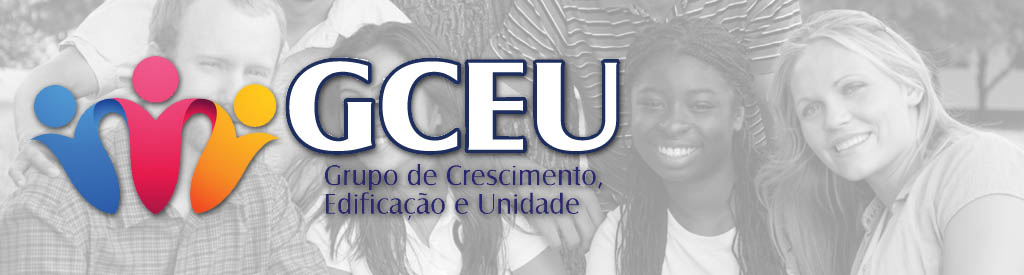 Unidos em Cristo.Passagem Bíblica. Jo.15:1-8Versículo para Memorizar. João 15:7 - Se vós estiverdes em mim, e as minhas palavras estiverem em vós, pedireis tudo o que quiserdes, e vos será feito.QUEBRA GELO:  Voce se lembra de uma correção que te fez bem. (olhando hoje).  DESENVOLVIMENTO DO TEMA:   Certo homem mudou-se para uma casa onde no quintal haviam muitas arvores frutíferas. Em meio a essas muitas arvores havia uma videira. Porem sua aparência era de   uma planta morta e que não possuía utilidade. Quem olha-se para      aquela videira diria “esta morta”. O homem chamou um Jardineiro     para dar o veredito a videira. Ela estava viva ou morta? O jardineiro   disse ao homem: deixe eu vir aqui ver sua videira por uma semana e voce terá a resposta. Ao que o homem concordou. No primeiro dia de visita o jardineiro trouxe uma tesoura, 4 pedaços de madeira e arame. E começou a podar a videira, ao terminar a poda só haviam dois         ramos que saiam do caule principal. Ele armou as quatro madeiras e o arame como um varal e prendeu gentilmente cada um daqueles ra -mos em um varal. Após três dias a videira que parecia morta demos-  trou toda sua vida. Os lugares das podas nasceram brotos novos e     vigorosos. E naquele ano o homem colheu uvas da videira.O QUE PODEMOS APRENDER COM O QUE JESUS DISSE E A HISTÓRIA DA VIDEIRA?1° JESUS É A VERDADEIRA FONTE DA VIDA. João 15:1 - EU sou a videira verdadeira, e meu Pai é o lavrador.João 15:5 - Eu sou a videira, vós as varas; quem está em mim, e eu nele, esse dá muito fruto; porque sem mim nada podeis fazer.Assim como a videira seca, possuía vida em si mesma, mas os ramos que estavam nela não extraiam a seiva para frutificar. Assim é nossa vida sem Jesus. 2° TODA PODA É PARA NOS APERFEIÇOAR..João 15:2 - Toda a vara em mim, que não dá fruto, a tira; e limpa toda aquela que dá fruto, para que dê mais fruto.Quando um pai corrige o seu filho não é para que o filho se torne uma pessoa revoltada. Mas sim, uma pessoa melhor assim Deus o Pai faz conosco. Deus não quer extrair o pior de nós mais sim o melhor.Hebreus 12:6 - Porque o Senhor corrige o que ama, E açoita a qualquer que recebe por filho. 3° O PROPÓSITO DE NOSSA VIDA EM CRISTO É GLORIFICAR O ARICULTOS. (O PAI)João 15:8 - Nisto é glorificado meu Pai, que deis muito fruto; e assim sereis meus discípulos.Atenção inscrições para o divisor de águas, as vagar terminaram. Só tem vaga para dormir no colchonete.(culto de multiplicação domingo 02/11. Preparem-se com excelência faixas, cartazes, camisas (mesma cor)) REUNIÃO PARA MULTIPLICAÇÃO: 28/10 18:00hs.